                                             		                                                   Projektas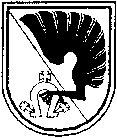 KĖDAINIŲ RAJONO SAVIVALDYBĖS TARYBASPRENDIMASDĖL KĖDAINIŲ RAJONO SAVIVALDYBĖS TARYBOS 2016 M. BALANDŽIO 29 D. SPRENDIMU NR. TS-126 PATVIRTINTŲ KĖDAINIŲ MIESTO IR KITŲ GYVENAMŲJŲ VIETOVIŲ TVARKYMO IR ŠVAROS TAISYKLIŲ 10 PUNKTO GALIOJIMO SUSTABDYMO2017 m. gegužės 16 d. Nr. SP - 111KėdainiaiVadovaudamasi Lietuvos Respublikos vietos savivaldos įstatymo 18 straipsnio 1 dalimi Kėdainių rajono savivaldybės taryba n u s p r e n d ž i a:S u s t a b d y t i  Kėdainių miesto ir kitų gyvenamųjų vietovių tvarkymo ir švaros taisyklių, patvirtintų Kėdainių rajono savivaldybės tarybos 2016 m. balandžio 29 d. sprendimu Nr. TS-126 „Dėl Kėdainių miesto ir kitų gyvenamųjų vietovių tvarkymo ir švaros taisyklių patvirtinimo“ 10 punkto galiojimą iki vietos gyventojų apklausos įvykdymo ir rezultatų svarstymo savivaldybės taryboje. Savivaldybės meras				Dalius Ramonas          Ovidijus Kačiulis          Jolanta Sakaviečienė              2017-05-                      2017-05-                       2017-05-	             Kėdainių rajono savivaldybės tarybaiAIŠKINAMASIS RAŠTASDĖL KĖDAINIŲ RAJONO SAVIVALDYBĖS TARYBOS 2016 M. BALANDŽIO 29 D. SPRENDIMU NR. TS-126 PATVIRTINTŲ KĖDAINIŲ MIESTO IR KITŲ GYVENAMŲJŲ VIETOVIŲ TVARKYMO IR ŠVAROS TAISYKLIŲ 10 PUNKTO GALIOJIMO SUSTABDYMO2017 m. gegužės 16 d.KėdainiaiParengto sprendimo projekto tikslai: Sustabdyti Kėdainių rajono savivaldybės tarybos 2016 m. balandžio 29 d. sprendimu Nr. TS-126 patvirtintų Kėdainių miesto ir kitų gyvenamųjų vietovių tvarkymo ir švaros taisyklių (toliau – Taisyklės) 10 punkto galiojimą.Sprendimo projekto esmė, rengimo priežastys ir motyvai: Lietuvos Respublikos vietos savivaldos įstatymo 18 straipsnio 1 dalimi nustatyta, kad Savivaldybės tarybos  priimtus teisės  aktus gali sustabdyti, pakeisti ar panaikinti pati savivaldybės taryba. Siūlomu sprendimo projektu siūloma sustabdyti Kėdainių miesto ir kitų gyvenamųjų vietovių tvarkymo ir švaros taisyklių 10 punkto galiojimą. Taisyklių 10 punkte nustatyta, kad  Daugiabučių namų gyventojai, daugiabučių namų savininkų bendrijos ir administratoriai privalo vykdyti teritorijos priežiūrą Lietuvos Respublikos įstatymų, administracinių aktų, kitų teisės aktų  pagrindu priskirtose, pagal Savivaldybės tarybos sprendimais patvirtintus detaliuosius planus suformuotose, o nesant detaliųjų planų – faktiškai naudojamose teritorijose, bet ne daugiau kaip 20 m nuo pastatų išorinių atitvarų.Kėdainių rajono savivaldybės daugiabučių namų bendrijų iniciatyvinė grupė 2017 m. kovo 17 d. raštu teikė Kėdainių miesto ir kitų gyvenamųjų vietovių tvarkymo ir švaros taisyklių 10 punkto pakeitimo projektą, kuriuo siūlė nustatyti, jog daugiabučių namų gyventojai, daugiabučių namų savininkų bendrijos ir administratoriai privalo vykdyti teritorijos priežiūros darbus iki 6 metrų iš fasado pusės (nuo įėjimo pusės), išskyrus bendro naudojimo važiuojamąją dalį, ir vieną metrą aplink namą. Sprendimų projektams dėl Taisyklių pakeitimo 2017 m. balandžio mėn. vykusiuose savivaldybės tarybos komitetų posėdžiuose nebuvo pritarta, klausimas buvo išbrauktas iš savivaldybės tarybos 2017 m. balandžio 28 d. posėdžio darbotvarkės. Vadovaujantis Vietos savivaldos įstatymo 40 str.  savivaldybės meras inicijuoja vietos gyventojų apklausą dėl Taisyklių pakeitimo. Pagal įstatymą paskelbti  apklausos rezultatai (gyventojų  nuomonė   dėl apklausai  pateikto  (pateiktų)  klausimo (klausimų) turi būti svarstomi artimiausiame savivaldybės tarybos posėdyje. Iki to laiko siūloma stabdyti Taisyklių 10 p. galiojimą, kuriuo nustatyta daugiabučių namų gyventojų prievolė tvarkyti teritorijas priskirtas, pagal patvirtintus detaliuosius planus, arba 20 m nuo pastatų. Šias teritorijas iki Taisyklių pakeitimo svarstymo tvarkytų savivaldybės administracijos seniūnijos.   Lėšų poreikis: 2017 metams apie 53 tūkst. Eur.Laukiami rezultatai:Priėmus sprendimą bus sustabdytas Taisyklių 10 punkto galiojimas kol vyks vietos gyventojų apklausa ir Taisyklių pakeitimo svarstymas. Numatomo teisinio reguliavimo poveikio vertinimasTeisės ir viešosios tvarkos skyriaus vedėjas 		Dalius Ramonas         SritysNumatomo teisinio reguliavimo poveikio vertinimo rezultataiNumatomo teisinio reguliavimo poveikio vertinimo rezultataiSritysTeigiamas poveikisNeigiamas poveikisEkonomikaiFinansamsSocialinei aplinkaiViešajam administravimuiTeisinei sistemaiKriminogeninei situacijaiAplinkaiAdministracinei naštaiRegiono plėtraiKitoms sritims, asmenims ar jų grupėms